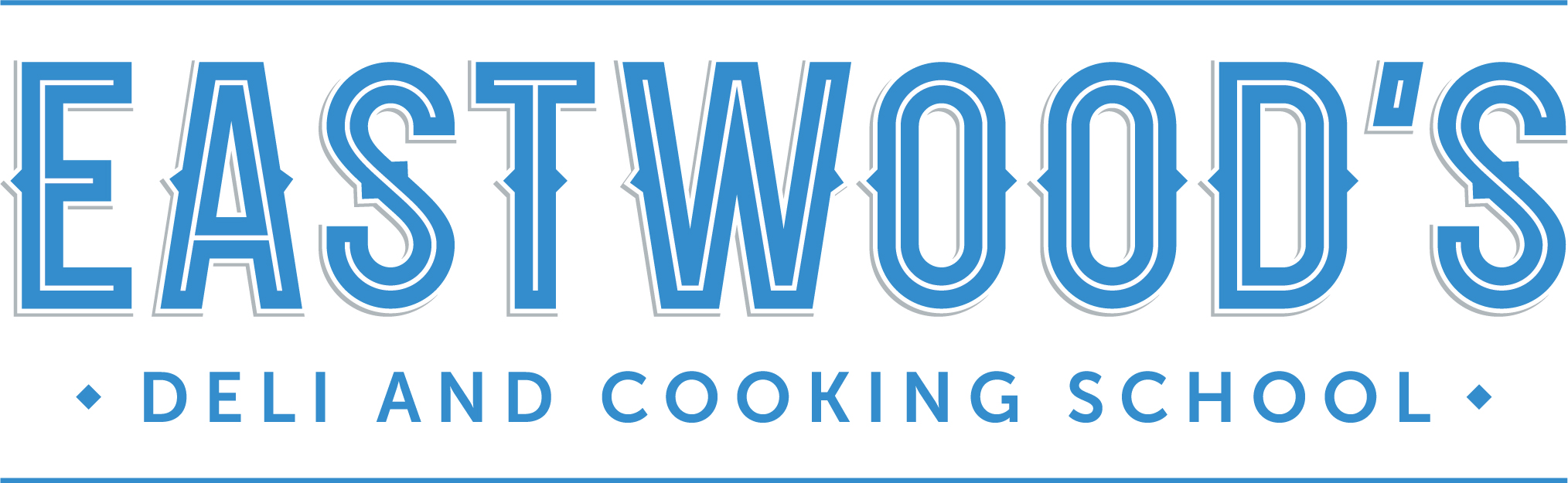 PLUM COBBLERClassic comfort food, you’ll love how the fruit bubbles up between the cobbler dough on top and soaks up the fruit just like big scones! Serve with a big dollop of cream. SERVES 4INGREDIENTSFor the Fruit1kg plums, destoned and quartered150mls water100g caster sugar2 vanilla pods, seeds scraped outFor the Cobbler Dough1 egg100mls cream150g butter, cut into cubes (cold)280g plain flour150g caster sugar½ tsp cinnamon Tbsp baking powder2 tbsp caster sugar, to sprinkle on topMETHODFor the plums, put all of the ingredients into a saucepan and cook over a low heat. Gently stir until the sugar has dissolved and leave to simmer for 10 minutes until the plums have just started to break down. Set aside.Preheat the oven to 180C.Whisk egg into the milk and set aside. Rub the butter and the flour together until it has the texture of breadcrumbs. Stir in the sugar, cinnamon and baking powder. Pour milk mixture into the mixture and bring the dough together to form a thick, batter like dough.Pop the plums into a baking dish and top with large dollops of the dough, making sure there are a few gaps for the fruit to bubble through. Sprinkle with sugar. Bake for 25 – 30 minutes until the topping is golden and brown on top.Remove from the oven and leave to rest for 5 minutes before serving straight from the dish with generous spoonfuls of whipped cream. 